№ 62				 от «11» августа 2023 годаОб установлении особого противопожарного режима на территории Верх-Ушнурского сельского поселения Советского муниципального района Республики Марий Эл В соответствии со статьей 30 Федерального закона от 21 декабря 1994 г. № 69-ФЗ «О пожарной безопасности», постановлением Правительства Российской Федерации от 30 декабря 2003 г. № 794 «О единой государственной системе предупреждения и ликвидации чрезвычайных ситуаций», постановлением Правительства Российской Федерации от 16 сентября 2020 г. № 1479 «Об утверждении Правил противопожарного режима в Российской Федерации» и в целях предупреждения пожаров и гибели на них людей, обеспечения пожарной безопасности в лесах, повышения бдительности населения Верх-Ушнурская сельская администрация Советского муниципального района п о с т а н о в л я е т:1. Установить с 11 по 28 августа 2023 года на территории Верх-Ушнурского сельского поселения Советского муниципального района Республики Марий Эл особый противопожарный режим.2. Ограничить с 11 по 28 августа 2023 года пребывание граждан в лесах и въезд в них транспортных средств в границах Советского лесничества, расположенного на территории Верх-Ушнурского сельского поселения.3. На период введения ограничения граждане вправе:осуществлять использование лесов на основании заключенных с Министерством природных ресурсов, экологии и охраны окружающей среды Республики Марий Эл договоров лесопользования, включая вывозку и транспортировку древесины с мест заготовки;осуществлять проезд по автомобильным дорогам общего пользования; осуществлять проезд на территории садоводческих, огороднических некоммерческих товариществ.4. На период установления особого противопожарного режима и введения ограничения гражданам:а) запрещается:въезд транспортных средств в границы Советского лесничества, за исключением случаев указанных в пункте 3 настоящего постановления; разведение костров, сжигание мусора, горючих веществ и материалов, проведение сельскохозяйственных палов, выжигание сухой травянистой растительности, а также проведение пожароопасных работ на землях всех категорий в границах Республики Марий Эл; приготовление пищи на открытом огне, углях (кострах, мангалах), за исключением приготовления пищи на стационарных газовых приборах, а также применение пиротехнических изделий на территориях населенных пунктов, подверженных угрозе лесных пожаров, садоводческих и огороднических товариществ, организаций отдыха детей и их оздоровления, оздоровительных организаций, организаций, имеющих производственные объекты, расположенные на территориях, граничащих с лесными участками, а также в лесах, лесопарковых зонах, на торфяных участках и открытых территориях, граничащих с лесными массивами;б) обеспечить:своевременную очистку принадлежащих им земельных участков и придворовых территорий от сухой травянистой растительности, опавших листьев, горючих отходов и мусора; на индивидуальных земельных участках (частные домохозяйства, садовые и дачные участки) наличие емкостей (бочек) с водой или огнетушителей; проведение профилактической работы с детьми в целях исключения возникновения пожаров по причине детской шалости с огнем.5. Предложить ресурсоснабжающим организациям, ООО «Жилищная эксплуатация» проведение следующих мероприятий:- размещение на платёжных документах для внесения платы за жилое помещение и коммунальные услуги информации о соблюдении правил пожарной безопасности в быту;- приведение в надлежащее противопожарное состояние мест общего пользования в многоквартирных домах;- проведение очистки подвалов, чердаков многоквартирных домов и прилегающих к ним территорий от сгораемого мусора;- исключение доступа посторонних лиц в подвалы и чердаки многоквартирных домов.6. В условиях особого противопожарного режима, вводимого на территории Верх-Ушнурского сельского поселения, физические и юридические лица, нарушившие правила пожарной безопасности, привлекаются к административной ответственности, предусмотренной статьями 8.32 и 20.4 Кодекса Российской Федерации об административных правонарушениях и статьей 18.2 Закона Республики Марий Эл от 4 декабря 2002 г. № 43-З «Об административных правонарушениях в Республике Марий Эл», в случае нарушения правил пожарной безопасности, повлекшего возникновение лесного пожара, - к уголовной ответственности, предусмотренной статьей 261 Уголовного кодекса Российской Федерации.7. Настоящее постановление обнародовать и разместить в информационно-телекоммуникационной сети «Интернет» на официальном интернет-портале Республики Марий Эл (адрес доступа: mari-el.gov.ru).8. Контроль за исполнением настоящего постановления оставляю за собой.Глава Верх-Ушнурскойсельской администрации                                  В.Г. Ельмекеев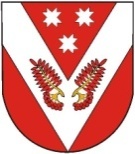 РОССИЙ ФЕДЕРАЦИЙМАРИЙ ЭЛ РЕСПУБЛИКЫСЕСОВЕТСКИЙ МУНИЦИПАЛ РАЙОНЫН УШНУР ЯЛ КУНДЕМАДМИНИСТРАЦИЙЖЕРОССИЙ ФЕДЕРАЦИЙМАРИЙ ЭЛ РЕСПУБЛИКЫСЕСОВЕТСКИЙ МУНИЦИПАЛ РАЙОНЫН УШНУР ЯЛ КУНДЕМАДМИНИСТРАЦИЙЖЕРОССИЙСКАЯ ФЕДЕРАЦИЯРЕСПУБЛИКА МАРИЙ ЭЛСОВЕТСКИЙ МУНИЦИПАЛЬНЫЙ РАЙОН ВЕРХ-УШНУРСКАЯСЕЛЬСКАЯ АДМИНИСТРАЦИЯРОССИЙСКАЯ ФЕДЕРАЦИЯРЕСПУБЛИКА МАРИЙ ЭЛСОВЕТСКИЙ МУНИЦИПАЛЬНЫЙ РАЙОН ВЕРХ-УШНУРСКАЯСЕЛЬСКАЯ АДМИНИСТРАЦИЯПУНЧАЛПУНЧАЛПОСТАНОВЛЕНИЕПОСТАНОВЛЕНИЕ